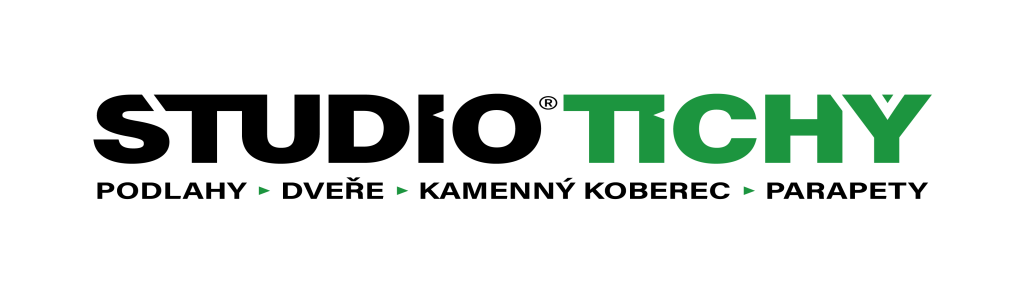 ODSTOUPENÍ SPOTŘEBITELE OD SMLOUVYDO 14 DNÍ OD PŘEVZETÍ ZBOŽÍTímto oznamuji, že odstupuji od smlouvy o nákupu níže uvedeného zboží:Název zboží: ……………………………………………………………………………………………………Částka: …………………………..Datum objednání zboží: ……………Číslo faktury: ……………………………Údaje o kupujícím spotřebiteliJméno a příjmení: ……………………………………………………………………………………..……….Adresa: ……………………………………………………………………………………………..…………..Kupní cena má být vrácena bezhotovostním převodem, na číslo účtu:…………………………………………………………………………………………………………………..Datum a podpis kupujícího: ………………………………………..Zboží můžete vrátit osobně nebo zaslat na adresu:  STUDIO TICHÝ                                                                                   Nákladní 2018                                                                                  41501 TepliceZboží nevracejte na dobírku! Takto zaslané zboží nepřebíráme!Jaroslav Tichý   Verneřice 207   41704 Hrob   IČO 72736674   DIČ CZ7709172845mail: ticha@podlahy-tichy.cz, tel. +420 608 880 234